§2305.  Terms; vacancies; restrictions1.  Length of term.  School committee members shall be elected for staggered 3-year terms or, in municipalities with biennial elections, 4-year terms.[PL 1981, c. 693, §§5, 8 (NEW).]2.  Commencement of term.  The term of newly elected school board members shall start as determined under section 1003.[PL 1981, c. 693, §§5, 8 (NEW).]3.  Vacancy.  A vacancy on a school committee shall be declared:A.  When the term of office of a member expires;  [PL 1981, c. 693, §§5, 8 (NEW).]B.  When a member changes residency from the municipality or subdistrict from which elected.  Evidence that an individual is registered to vote in a municipality is prima facie evidence of that individual's residency;  [PL 1981, c. 693, §§5, 8 (NEW).]C.  On the death of a member;  [PL 1987, c. 866, §4 (AMD).]D.  When a member resigns; or  [PL 1987, c. 866, §4 (AMD).]E.  Except in municipalities having a municipal charter, when a member is absent without excuse from 3 consecutive regular committee meetings, the committee may declare that a vacancy exists.  [PL 1987, c. 866, §5 (NEW).][PL 1987, c. 866, §§4, 5 (AMD).]4.  Filling a vacancy.  A vacancy may be filled:A.  By the school committee within 30 days. The term of a member appointed by the school committee to fill a vacancy shall expire at the next annual meeting; or  [PL 1983, c. 485, §19 (AMD).]B.  Whenever the remaining members of the school committee fail to appoint a person to fill a vacancy, by election at a town meeting called for the purpose.  [PL 1983, c. 806, §25 (AMD).][PL 1983, c. 806, §25 (AMD).]SECTION HISTORYPL 1981, c. 693, §§5, 8 (NEW). PL 1983, c. 485, §19 (AMD). PL 1983, c. 806, §25 (AMD). PL 1987, c. 866, §§4, 5 (AMD). The State of Maine claims a copyright in its codified statutes. If you intend to republish this material, we require that you include the following disclaimer in your publication:All copyrights and other rights to statutory text are reserved by the State of Maine. The text included in this publication reflects changes made through the First Regular and First Special Session of the 131st Maine Legislature and is current through November 1, 2023
                    . The text is subject to change without notice. It is a version that has not been officially certified by the Secretary of State. Refer to the Maine Revised Statutes Annotated and supplements for certified text.
                The Office of the Revisor of Statutes also requests that you send us one copy of any statutory publication you may produce. Our goal is not to restrict publishing activity, but to keep track of who is publishing what, to identify any needless duplication and to preserve the State's copyright rights.PLEASE NOTE: The Revisor's Office cannot perform research for or provide legal advice or interpretation of Maine law to the public. If you need legal assistance, please contact a qualified attorney.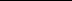 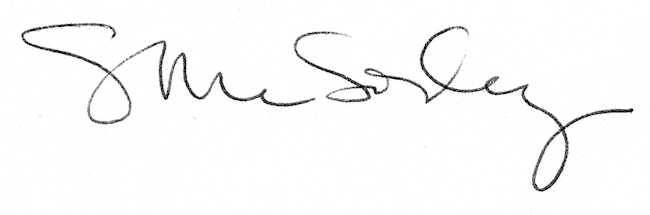 